Дата размещения 06.10.2019.Срок приема заключений по результатам независимой антикоррупционной экспертизы с 07.12.2019  по 17.12.2019г.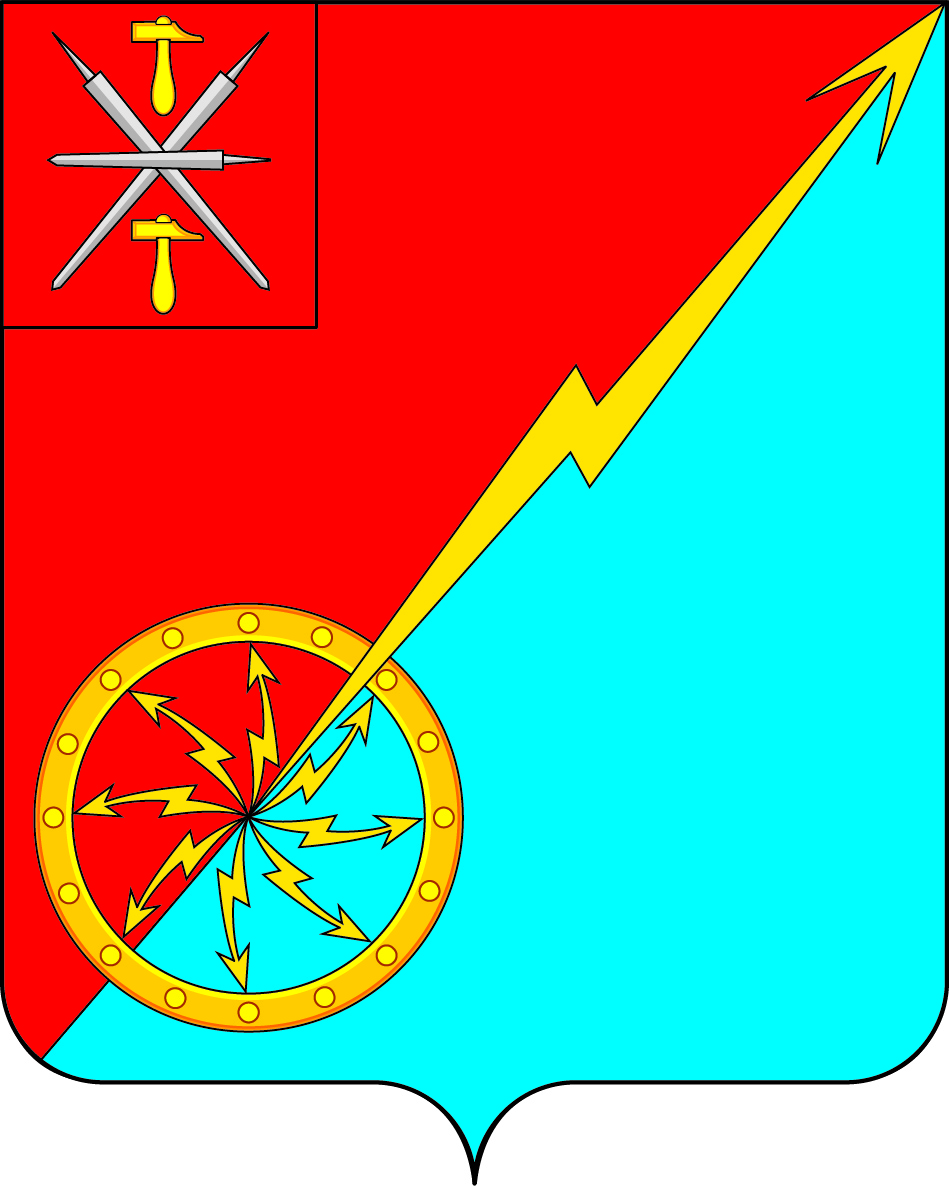 Собрание депутатов муниципального образованиягород Советск Щекинского района      IV  созываПРОЕКТРЕШЕНИЕот ____________ 2019 года                                     № ________О внесении изменений в решение Собрания депутатов МО г. Советск № 62-204 от 25.12.2017 г «Об утверждении нормативов формирования расходов на оплату труда муниципальных служащих администрации и содержание органов местного самоуправления муниципального образования город Советск Щекинского района»В соответствии с постановлением правительства Тульской области от 10.12.2019 № 606 «О внесении изменений в постановление Правительства Тульской области от 14.11.2017 № 538 «Об утверждении нормативов формирования расходов на оплату труда депутатов, выборных должностных лиц местного самоуправления, осуществляющих свои полномочия на постоянной основе, лиц, замещающих муниципальные должности в контрольно-счетном органе, муниципальных служащих и содержание органов местного самоуправления Тульской области», на основании Устава муниципального образования город Советск Щекинского района, Собрание депутатов муниципального образования город Советск Щекинского района  РЕШИЛО:1. Внести в решение Собрания депутатов муниципального образования город Советск Щекинского района № 62-204 от 25.12.2017 г «Об утверждении нормативов формирования расходов на оплату труда муниципальных служащих администрации и содержание органов местного самоуправления муниципального образования город Советск Щекинского района» следующие изменения:а)  приложение № 5 к решению изложить в новой редакции:5. Настоящее решение обнародовать путем размещения на официальном сайте муниципального образования город Советск Щекинского района и на информационном стенде администрации муниципального образования город Советск Щекинского района по адресу: Тульская область, Щекинский район, город Советск, пл. Советов, д. 1. 6.  Решение вступает в силу со дня его официального обнародования ираспространяется на правоотношения, возникшие с 01.01.2020 г.Глава муниципального образованиягород Советск Щекинского района                              Е. В. ХолаимоваНаименование муниципального образованияНорматив формирования расходов на содержание органов местного самоуправленияМО город Советск Щекинского района19,7